Профилирана природо-математическа гимназия	Профилирана природо-математическа гимназия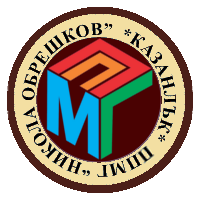 	  "Никола Обрешков"	  "Никола Обрешков"	Гр./с.	Казанлък  общ. Казанлък  обл. Стара Загора	Гр./с.	Казанлък  общ. Казанлък  обл. Стара Загора	                 Адрес: ул. "Орешака" 2 , тел.:0431/62334	            Адрес: ул. "Орешака" 2 , тел.:0431/62334	УДОСТОВЕРЕНИЕ	УДОСТОВЕРЕНИЕ	Изх.№ .............. от ..................201… г.	Изх.№ .............от ..................201… г.	Настоящото удостоверение се издава на	Настоящото удостоверение се издава на....................................................................................	.................................................................................			    (собствено,бащино,фамилия)		                                                                              (собствено,бащино,фамилия)ЕГН .....................................  	ЕГН  ....................................... в уверение на това, че през учебната	201... / 201..	година	в уверение на това, че през учебната	201.. / 201..	годинае записан/а като редовен/вна ученик/чка в ............ клас,	е записан/а като редовен/вна ученик/чка в ............ клас,в дневна форма на обучение.	в дневна форма на обучение.Удостоверението да послужи пред БДЖ.                                                  Удостоверението да послужи пред БДЖ.	Директор:	Директор:	подпис и печат	подпис и печат